Have You Logged-In to Core-CT Lately?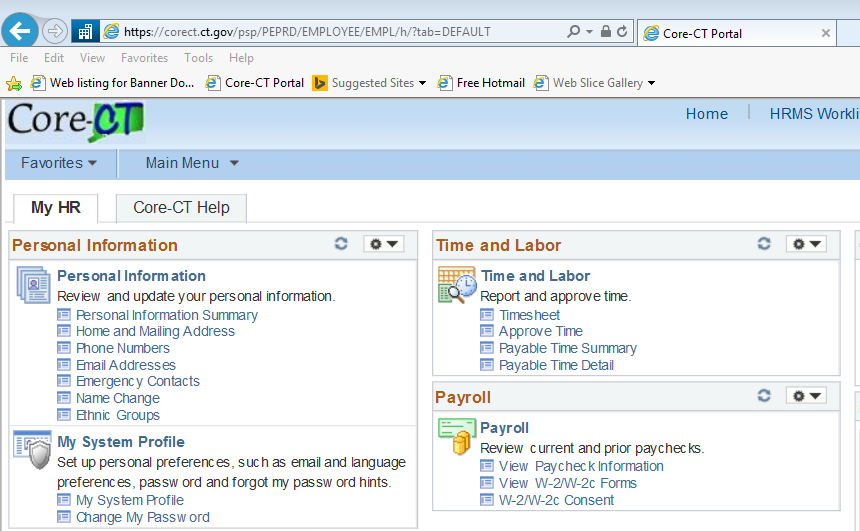 Your 2015 W-2 will be issued electronically in Core-CT in JanuaryYou must be able to Log-In to Core-CT in order to print itLog-In to Core-CT by December 4th to be sure you will be able to view/print your W-2 in January